name ________________________  block _______  Week x Week #27M1:  3/24 – 3/30, 2017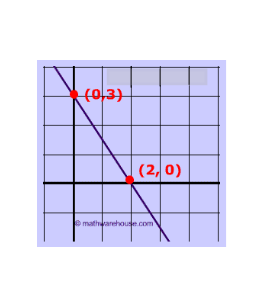 Solve each problem.  Make sure that you show ALL WORK involved in solving the problem in order to get full credit.name ________________________  block _______  Week x Week #27M1:  3/24 – 3/30, 2017Solve each problem.  Make sure that you show ALL WORK involved in solving the problem in order to get full credit.Write the equation for the line graphed above in all three forms:Slope-intercept ______________Point-slope _________________Standard ___________________ Use the previous graph:Write the equation for the line that is perpendicular to the line graphed here  and goes through the point (-1,1).Slope-intercept ____________Point-slope _______________Standard _________________Find the product:(m2 – 5m + 4)(m2 + 7m – 3)Mr. Childs received a job as a teacher with a starting salary of $34,000.  According to his contract, he will receive a 1.5% increase in his salary every year.  How much will Mr. Childs earn in 7 years?If h(t) = -16t2 + 95t + 6, find:h(3)If g(x) = 4x2, find:2[g(2)] + 73[g(m)] Write the equation for the line graphed above in all three forms:Slope-intercept ______________Point-slope _________________Standard ___________________ Use the previous graph:Write the equation for the line that is perpendicular to the line graphed here  and goes through the point (-1,1).Slope-intercept ____________Point-slope _______________Standard _________________Find the product:(m2 – 5m + 4)(m2 + 7m – 3)Mr. Childs received a job as a teacher with a starting salary of $34,000.  According to his contract, he will receive a 1.5% increase in his salary every year.  How much will Mr. Childs earn in 7 years?If h(t) = -16t2 + 95t + 6, find:h(3)If g(x) = 4x2, find:2[g(2)] + 73[g(m)] Simplify.   Two camels pass each other in the     Solve:desert, going in opposite directions.             The rate of one camel is 3 km/h faster than the rate of the other.  Four hours later, the camels are 68 km apart.  Find the rate of the faster camel.Factor each expression:•  n2 – 28n + 75•  x2 – 14xy + 13y2•  p2 – 8p – 20•  a2 – 18ab – 40b2•  75a5b3 + 30a3b5 – 60ab7•  20b4 – 45c2•  3w6 – 9w4 + 3w2Simplify.   Two camels pass each other in the     Solve:desert, going in opposite directions.             The rate of one camel is 3 km/h faster than the rate of the other.  Four hours later, the camels are 68 km apart.  Find the rate of the faster camel.Factor each expression:•  n2 – 28n + 75•  x2 – 14xy + 13y2•  p2 – 8p – 20•  a2 – 18ab – 40b2•  75a5b3 + 30a3b5 – 60ab7•  20b4 – 45c2•  3w6 – 9w4 + 3w2